Isaiah 62:1-51 Corinthians 12:1-11John 2:1-11Psalm 36:5-10The CollectAlmighty God, whose Son our Savior Jesus Christ is the light of the world: Grant that your people, illumined by your Word and Sacraments, may shine with the radiance of Christ's glory, that he may be known, worshipped, and obeyed to the ends of the earth; through Jesus Christ our Lord, who with you and the Holy Spirit lives and reigns, one God, now and for ever. Amen.Old TestamentIsaiah 62:1-5For Zion's sake I will not keep silent,
and for Jerusalem's sake I will not rest,until her vindication shines out like the dawn,
and her salvation like a burning torch.The nations shall see your vindication,
and all the kings your glory;and you shall be called by a new name
that the mouth of the Lord will give.You shall be a crown of beauty in the hand of the Lord,
and a royal diadem in the hand of your God.You shall no more be termed Forsaken,
and your land shall no more be termed Desolate;but you shall be called My Delight Is in Her,
and your land Married;for the Lord delights in you,
and your land shall be married.For as a young man marries a young woman,
so shall your builder marry you,and as the bridegroom rejoices over the bride,
so shall your God rejoice over you.The PsalmPsalm 36:5-10Dixit injustus5 Your love, O Lord, reaches to the heavens, *
and your faithfulness to the clouds.6 Your righteousness is like the strong mountains,
your justice like the great deep; *
you save both man and beast, O Lord.7 How priceless is your love, O God! *
your people take refuge under the shadow of your wings.8 They feast upon the abundance of your house; *
you give them drink from the river of your delights.9 For with you is the well of life, *
and in your light we see light.10 Continue your loving-kindness to those who know you, *
and your favor to those who are true of heart.The New Testament1 Corinthians 12:1-11Now concerning spiritual gifts, brothers and sisters, I do not want you to be uninformed. You know that when you were pagans, you were enticed and led astray to idols that could not speak. Therefore I want you to understand that no one speaking by the Spirit of God ever says "Let Jesus be cursed!" and no one can say "Jesus is Lord" except by the Holy Spirit.Now there are varieties of gifts, but the same Spirit; and there are varieties of services, but the same Lord; and there are varieties of activities, but it is the same God who activates all of them in everyone. To each is given the manifestation of the Spirit for the common good. To one is given through the Spirit the utterance of wisdom, and to another the utterance of knowledge according to the same Spirit, to another faith by the same Spirit, to another gifts of healing by the one Spirit, to another the working of miracles, to another prophecy, to another the discernment of spirits, to another various kinds of tongues, to another the interpretation of tongues. All these are activated by one and the same Spirit, who allots to each one individually just as the Spirit chooses.The GospelJohn 2:1-11On the third day there was a wedding in Cana of Galilee, and the mother of Jesus was there. Jesus and his disciples had also been invited to the wedding. When the wine gave out, the mother of Jesus said to him, "They have no wine." And Jesus said to her, "Woman, what concern is that to you and to me? My hour has not yet come." His mother said to the servants, "Do whatever he tells you." Now standing there were six stone water jars for the Jewish rites of purification, each holding twenty or thirty gallons. Jesus said to them, "Fill the jars with water." And they filled them up to the brim. He said to them, "Now draw some out, and take it to the chief steward." So they took it. When the steward tasted the water that had become wine, and did not know where it came from (though the servants who had drawn the water knew), the steward called the bridegroom and said to him, "Everyone serves the good wine first, and then the inferior wine after the guests have become drunk. But you have kept the good wine until now." Jesus did this, the first of his signs, in Cana of Galilee, and revealed his glory; and his disciples believed in him.Optional parts of the readings are set off in square brackets.The Bible texts of the Old Testament, Epistle and Gospel lessons are from the New Revised Standard Version Bible, copyright 1989 by the Division of Christian Education of the National Council of the Churches of Christ in the USA, and used by permission.The Collects, Psalms and Canticles are from the Book of Common Prayer, 1979.From The Lectionary Page: http://lectionarypage.netThe Lessons Appointed for Use on the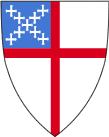 Second Sunday after the EpiphanyYear C
RCL